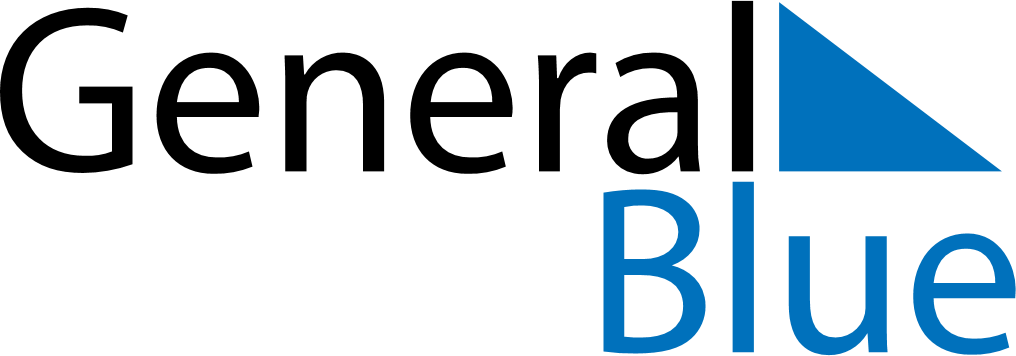 August 2057August 2057August 2057August 2057August 2057SundayMondayTuesdayWednesdayThursdayFridaySaturday12345678910111213141516171819202122232425262728293031